SPECedit is a word-processor designed exclusively for construction specifications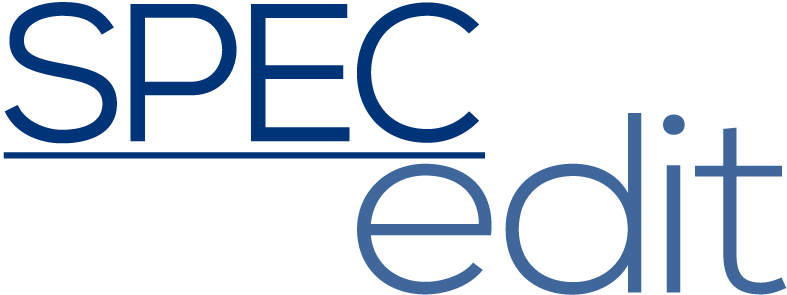 We are introducing SPECedit with BIM Model Probe, an exciting OpenBIM connection to 3D models, which understands the model data and interprets it for your specification.  Using SPECedit with BIM Model Probe, you are able to select entities and their properties from a model and insert a paragraph or table into your specification containing the same data, easily.  Once the data is placed, should the model be updated and the properties changed, your specification will update automatically.Ask us for a demonstration!SPECEdit with BIM Model Probe allows you to:Select entity types in your model, e.g. doors from the specification.Select material properties, e.g. concrete, for building property specifications.Choose entity properties (e.g. door function, door finishes) to be shown in the specification.Build specification text with the door criteria into the proper section.If the model changes, update the specification with the changes.If the specification data is updated, feed the updates back to the model.Generate a report of the differences found in either view of the design.SPECedit with BIM Model Probe reads IFC files exclusively, using OpenBIM!